Supplementary MaterialHorizontal transfer mediated proliferation of antibiotic resistance genes in high-fat diet induced obesity mice Rui Wang a, Dawei Chen b*, Fang Wang c, Xiuqin Fan a, Chaonan Fan a, Tiantian Tang a, Ping Li a, Mengyi Yang a, Yunfeng Zhao b, Kemin Qi a*a Laboratory of Nutrition and Development, Beijing Pediatric Research Institute, Beijing Children’s Hospital, Capital Medical University, National Center for Children’s Health, Beijing, 100045, P. R. China.b NHC Key Laboratory of Food Safety Risk Assessment, Chinese Academy of Medical Science Research Unit (No. 2019RU014), China National Center for Food Safety Risk Assessmentc Department of Psychiatry, Beijing Children’s Hospital, Capital Medical University, National Center for Children’s Health, Beijing, ChinaText S1 Materials and methods Fecal metabolites identification and quantitation  All of the standards of fecal metabolites were purchased from Sigma-Aldrich(St. Louis, MO, USA), Steraloids Inc. (Newport, RI, USA) and TRC Chemicals (Toronto, ON, Canada).All the standards were accurately weighed and prepared in water, methanol, sodium hydroxide solution, or hydrochloric acid solution to obtain individual stock solution at a concentration of 5.0 mg/mL. Appropriate amount of each stock solution was mixed to create stock calibration solutions. Formic acid, methanol, acetonitrile and isopropanol were purchased from Thermo-Fisher Scientific (FairLawn, NJ, USA). Ultrapure water was produced by a Mill-Q system (Millipore, Billerica, MA, USA). Mouse fecal samples of each group were thawed on ice-bath to diminish degradation. About 10 mg of each sample was weighted and transferred to a new 1.5 mL tube. And then 50 µL of water was added and the sample was homogenated with zirconium oxide beads for 3 min and 240 µL methanol containing internal standard was added to exact the metabolites. The sample was homogenated for another 3 min and then centrifuged at 18000g for 20 min. The 40 µL of supernatant was transferred to a 96-well plate and the following procedures were carried out on a Biomek4000 workstation (Biomek4000, Beckman Coulter, Inc., Brea, California, USA). 40 µL of freshly prepared derivative reagents was added to each well and the plate was sealed. The derivatization was carried out at 30ºC for 60 min. After derivatization, 330 µL of ice-cold 50% methanol solution was added to dilute the sample. Then the plate was stored at -20ºC for 20 min and followed by 4000g centrifugation at 4 ºC for 30 min. 135 µL of supernatant was transferred to a new 96-well plate with 10 µL internal standards in each well. Serial dilutions of derivatized stock standards were added to the left wells and the plate was sealed for UHPLC-MS analysis. A ultra performance liquid chromatography coupled to tandem mass spectrometry (UPLC-MS/MS) system (ACQUITY UPLC-Xevo TQS, Waters Corp., Milford, MA, USA) was used to quantitate the metabolites in mouse feces. A BEH C18 column (ACQUITY UPLC BEH, 1.7 µM×2.1×100 mm) was used to separate the metabolites. Water with 0.1% formic acid (A) and acetonitrile/IPA (70:30) (B) were used as mobile phases and the gradient conditions were as follow: 0-1 min (5%B), 1-11 min (5-78%B), 11-13.5 min (78-95%B), 13.5-14 min (95%-100%B), 14-16 min (100%B), 16-16.1 min (100%-5%B), 16.1-18 min (5%B). The injection volume was 5.0 µL and flow rate was 0.4 mL/min.The raw data files generated by UPLC-MS/MS were processed using the QuanMET software (v2.0, Metabo-Profile, Shanghai, China) to perform peak integration, calibration and quantitation for each metabolite. The current QuanMET is hosed on Dell PowerEdge R730 Servers operated with Linux Ubuntu 16.10 OS. The secured Java UI (User Interface) permits the user have access to use a great variety of statistical tools for viewing and exploring project data on its own desire. The powerful package R studio was used for statistical analyses. Determination of antibiotics in diet of mice.To avoid any antibiotic residue in the mice’s diets, screening method about more than 100 common antibiotics in two types of diet (including HFD and LFD) have been carried out by ultra-performance liquid chromatography-high resolution mass spectrometry (UHPLC-HRMS) according to the method described by Wang et al. [1]. And the results showed that none of antibiotics has been detected in eight of the feeds.Fig. S1 Percentages of the detected ARGs classified according to the antibiotics in mouse and human feces.Fig. S2 Percentages of the detected MRGs in mouse and human feces.Fig. S3 Percentages of the detected MGEs in mouse and human feces.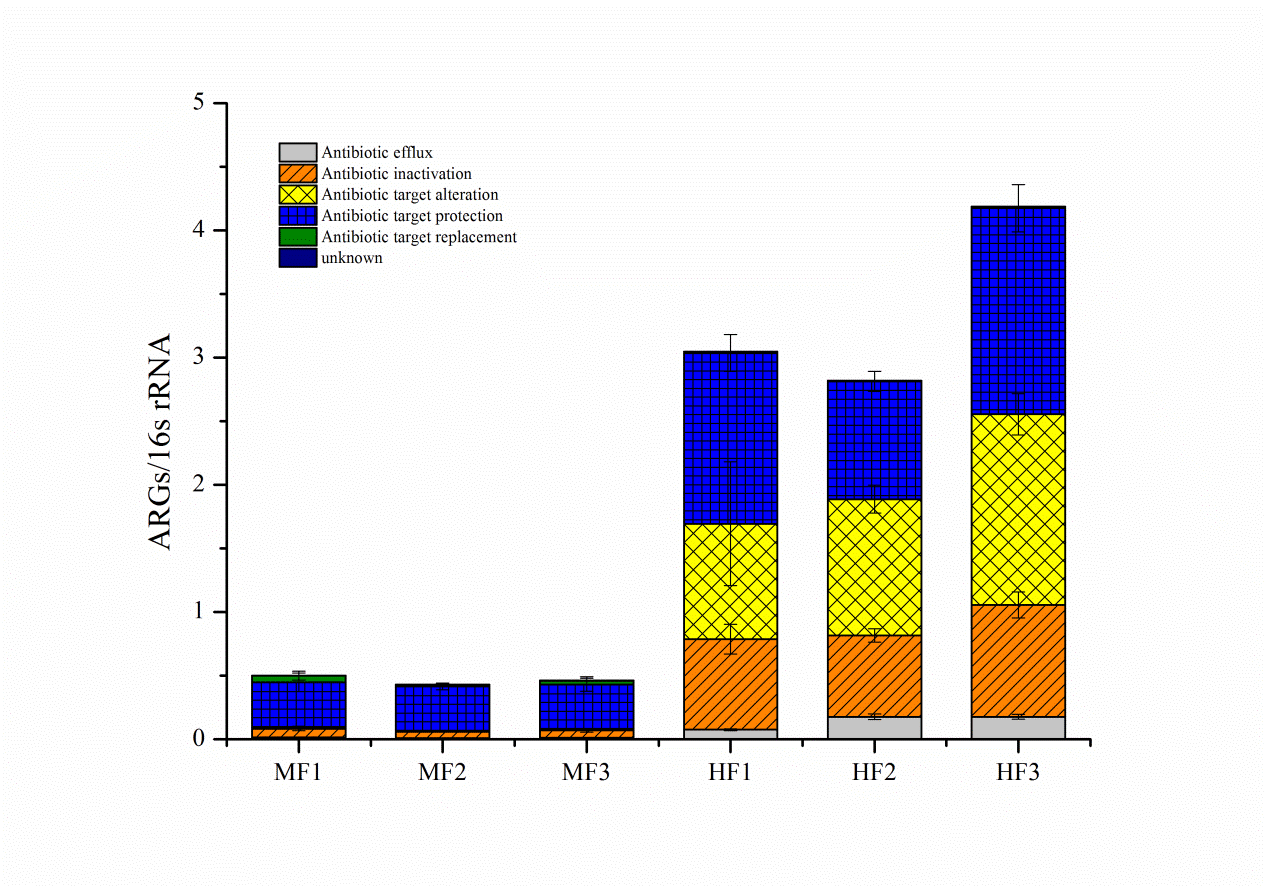 Fig. S4 ARGs distribution accoridng to different resistance mechanisms between the mouse and human feces.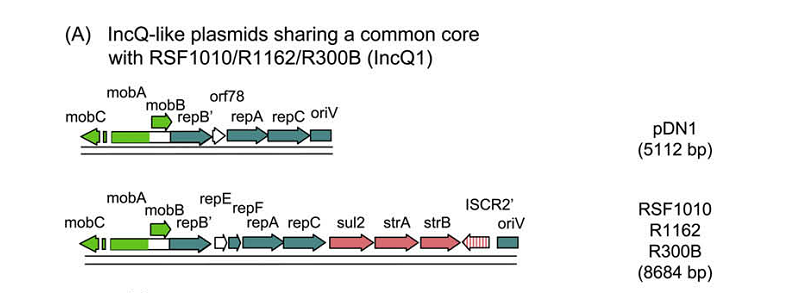 Fig. S5 IncQ-like plasmids sharing a common core with RSF1010/R1162/R300B (IncQ1) [2]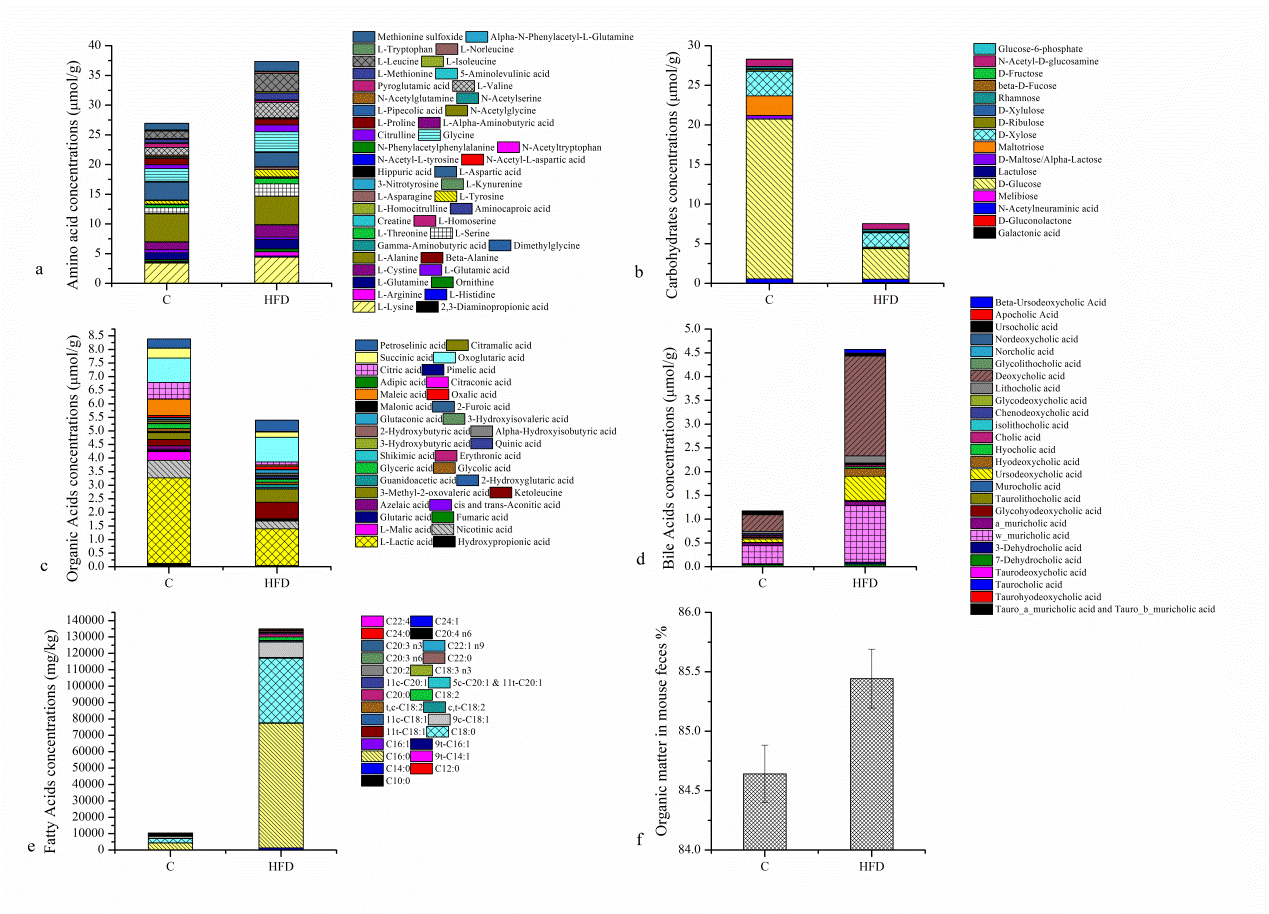 Fig. S6 The metabolites profiles between the control and the HFD mouse feces.Fig. S7 Microbial community on phylum level in the control and the HFD mouse feces. ( Sequence number ranged from 33,865 to 65,644 reads among all the samples and normalized as the minimum 33,865 for further analysis.)Fig. S8 Redundancy analysis assessing the relationship between metabolic pathway genes (red arrows) and bacteria genus (deep blue arrows) between the control and the HFD groups. The percentage of variation explained by each axis is showed, and the relationship was determined significant (p < 0.001) based on 499 permutations. Table S1 Details of 296 pairs of primers for high-throughput quantitative PCR (HT-qPCR) and detected in mouse and human feces (MF and HF).MF: mouse feces; HF: human fecesThe 251 ARGs detected almost contain all major ARGs, including Aminoglycoside (32), Beta-Lactamase (48), Chloramphenicol (3), Macrolide-Lincosamide-Streptogramin (MLSB) (43), Multidrug (47), Sulfonamide (6), Tetracycline (36), Vancomycin (23) and others (13), which covered six resistance mechanisms (antibiotic efflux, antibiotic inactivation, antibiotic target alteration, antibiotic target protection, antibiotic target replacement and unknown).Table S2 Selective 96 genes with relatively high level in both human and mouse fecal samples for the DIO mice fecal sample analysis[1] Wang R, Feng F, Chai Y, Meng X, Sui Q, Chen M, et al. Screening and quantitation of residual antibiotics in two different swine wastewater treatment systems during warm and cold seasons. Science of the Total Environment. 2019;660:1542-54.[2] Meyer R. Replication and conjugative mobilization of broad host-range IncQ plasmids. Plasmid. 2009;62:57-70.Assay NameGene NameMechanismsTypesForwardReverseMFHF16S rRNA16S rRNAGGGTTGCGCTCGTTGCATGGYTGTCGTCAGCTCGTG√√aacaacantibiotic inactivationAminoglycosideCCCTGCGTTGTGGCTATGTTTGGCCACGCCAATCC√aac(6')I1aac(6')I1antibiotic inactivationAminoglycosideGACCGGATTAAGGCCGATGCTTGCCTTGATATTCAGTTTTTATAACCA√aac(6')-Ib(aka aacA4)-01aac(6')-Ibantibiotic inactivationAminoglycosideGTTTGAGAGGCAAGGTACCGTAAGAATGCCTGGCGTGTTTGAaac(6')-Ib(aka aacA4)-02aac(6')-Ibantibiotic inactivationAminoglycosideCGTCGCCGAGCAACTTGCGGTACCTTGCCTCTCAAACCaac(6')-Ib(aka aacA4)-03aac(6')-Ibantibiotic inactivationAminoglycosideAGAAGCACGCCCGACACTTGCTCTCCATTCAGCATTGCA√aac(6')-IIaac(6')-IIantibiotic inactivationAminoglycosideCGACCCGACTCCGAACAAGCACGAATCCTGCCTTCTCAaac(6')-Iyaac(6')-Iyantibiotic inactivationAminoglycosideGCTTTGCGGATGCCTCAATGGAGAACAAAAATACCTTCAAGGAAAaacA/aphDaacA/aphDantibiotic inactivationAminoglycosideAGAGCCTTGGGAAGATGAAGTTTTTGATCCATACCATAGACTATCTCATCA√√aacCaacCantibiotic inactivationAminoglycosideCGTCACTTATTCGATGCCCTTACGTCGGGCGCGGCATA√aacC1aacC1antibiotic inactivationAminoglycosideGGTCGTGAGTTCGGAGACGTAGCAAGTTCCCGAGGTAATCGaacC2aacC2antibiotic inactivationAminoglycosideACGGCATTCTCGATTGCTTTCCGAGCTTCACGTAAGCATTT√aacC4aacC4antibiotic inactivationAminoglycosideCGGCGTGGGACACGATAGGGAACCTTTGCCATCAACT√aadA-01aadAantibiotic inactivationAminoglycosideGTTGTGCACGACGACATCATTGGCTCGAAGATACCTGCAAGAAaadA-02aadAantibiotic inactivationAminoglycosideCGAGATTCTCCGCGCTGTAGCTGCCATTCTCCAAATTGC√aadA1aadA1antibiotic inactivationAminoglycosideAGCTAAGCGCGAACTGCAATTGGCTCGAAGATACCTGCAAaphA3-01aphA3antibiotic inactivationAminoglycosideAAAAGCCCGAAGAGGAACTTGCATCTTTCACAAAGATGTTGCTGTCT√√aphA3-02aphA3antibiotic inactivationAminoglycosideCGGAATTGAAAAAACTGATCGAAATACCGGCTGTCCGTCATTT√√aadA2-01aadA2antibiotic inactivationAminoglycosideACGGCTCCGCAGTGGATGGCCACAGTAACCAACAAATCAaadA2-02aadA2antibiotic inactivationAminoglycosideCTTGTCGTGCATGACGACATCTCGAAGATACCCGCAAGAATGaadA2-03aadA2antibiotic inactivationAminoglycosideCAATGACATTCTTGCGGGTATCGACCTACCAAGGCAACGCTATG√aadA5-01aadA5antibiotic inactivationAminoglycosideATCACGATCTTGCGATTTTGCTCTGCGGATGGGCCTAGAAG√aadA5-02aadA5antibiotic inactivationAminoglycosideGTTCTTGCTCTTGCTCGCATTGATGCTCGGCAGGCAAAC√√aadA9-01aadA9antibiotic inactivationAminoglycosideCGCGGCAAGCCTATCTTGCAAATCAGCGACCGCAGACT√aadA9-02aadA9antibiotic inactivationAminoglycosideGGATGCACGCTTGGATGAACCTCTAGCGGCCGGAGTATT√aadDaadDantibiotic inactivationAminoglycosideCCGACAACATTTCTACCATCCTTACCGAAGCGCTCGTCGTATAaadEaadEantibiotic inactivationAminoglycosideTACCTTATTGCCCTTGGAAGAGTTAGGAACTATGTCCCTTTTAATTCTACAATCT√√aphaphantibiotic inactivationAminoglycosideTTTCAGCAAGTGGATCATGTTAAAATCCAAGCTGTTTCCACTGTTTTTCaph(2')-Id-01aph(2')-Idantibiotic inactivationAminoglycosideTGAGCAGTATCATAAGTTGAGTGAAAAGGACAGAACAATCAATCTCTATGGAATG√aph6iaaph6iaantibiotic inactivationAminoglycosideCCCATCCCATGTGTAAGGAAAGCCACCGCTTCTGCTGTACaphA1(aka kanR)aphA1antibiotic inactivationAminoglycosideTGAACAAGTCTGGAAAGAAATGCACCTATTAATTTCCCCTCGTCAAAAA√spcN-01spcNantibiotic inactivationAminoglycosideAAAAGTTCGATGAAACACGCCTATTCCAGTGGTAGTCCCCGAATC√strBstrBantibiotic inactivationAminoglycosideGCTCGGTCGTGAGAACAATCTCAATTTCGGTCGCCTGGTAGT√√ampC/blaDHAampC/blaDHAantibiotic inactivationBeta-LactamaseTGGCCGCAGCAGAAAGACCGTTTTATGCACCCAGGAA√ampC-01ampCantibiotic inactivationBeta-LactamaseTGGCGTATCGGGTCAATGTCTCCACGGGCCAGTTGAG√ampC-02ampCantibiotic inactivationBeta-LactamaseGCAGCACGCCCCGTAATGTACCCATGATGCGCGTACT√√ampC-04ampCantibiotic inactivationBeta-LactamaseTCCGGTGACGCGACAGACAGCACGCCGGTGAAAGT√ampC-05ampCantibiotic inactivationBeta-LactamaseCTGTTCGAGCTGGGTTCTATAAGTAAACAGTATCTGGTCACCGGATCGTampC-06ampCantibiotic inactivationBeta-LactamaseCCGCTCAAGCTGGACCATACCCATATCCTGCACGTTGGTTTampC-07ampCantibiotic inactivationBeta-LactamaseCCGCCCAGAGCAAGGACTAGCTCGACTTCACGCCGTAAG√ampC-09ampCantibiotic inactivationBeta-LactamaseCAGCCGCTGATGAAAAAATATGCAGCGAGCCCACTTCGAbla1bla1antibiotic inactivationBeta-LactamaseGCAAGTTGAAGCGAAAGAAAAGATACCAGTATCAATCGCATATACACCTAAbla-ACC-1bla-ACC-1antibiotic inactivationBeta-LactamaseCACACAGCTGATGGCTTATCTAAAAAATAAACGCGATGGGTTCCAblaCMY2-01blaCMY2antibiotic inactivationBeta-LactamaseAAAGCCTCAT GGGTGCATAAAATAGCTTTTGTTTGCCAGCATCAblaCMY2-02blaCMY2antibiotic inactivationBeta-LactamaseGCGAGCAGCCTGAAGCACGGATGGGCTTGTCCTCTT√blaCTX-M-01blaCTX-Mantibiotic inactivationBeta-LactamaseGGAGGCGTGACGGCTTTTTTCAGTGCGATCCAGACGAA√blaCTX-M-02blaCTX-Mantibiotic inactivationBeta-LactamaseGCCGCGGTGCTGAAGAATCGGATTATAGTTAACCAGGTCAGATTT√√blaCTX-M-03blaCTX-Mantibiotic inactivationBeta-LactamaseCGATACCACCACGCCGTTAGCATTGCCCAACGTCAGATT√blaCTX-M-04blaCTX-Mantibiotic inactivationBeta-LactamaseCTTGGCGTTGCGCTGATCGTTCATCGGCACGGTAGA√√blaCTX-M-05blaCTX-Mantibiotic inactivationBeta-LactamaseGCGATAACGTGGCGATGAATGTCGAGACGGAACGTTTCGT√blaCTX-M-06blaCTX-Mantibiotic inactivationBeta-LactamaseCACAGTTGGTGACGTGGCTTAACTCCGCTGCCGGTTTTATCblaGESblaGESantibiotic inactivationBeta-LactamaseGCAATGTGCTCAACGTTCAAGGTGCCTGAGTCAATTCTTTCAAAGblaIMP-01blaIMPantibiotic inactivationBeta-LactamaseAACACGGTTTGGTGGTTCTTGTAGCGCTCCACAAACCAATTGbla-L1bla-L1antibiotic inactivationBeta-LactamaseCACCGGGTTACCAGCTGAAGGCGAAGCTGCGCTTGTAGTC√blaMOX/blaCMYblaMOX/blaCMYantibiotic inactivationBeta-LactamaseCTATGTCAATGTGCCGAAGCAGGCTTGTCCTCTTTCGAATAGC√blaOCHblaOCHantibiotic inactivationBeta-LactamaseGGCGACTTGCGCCGTATTTTTCTGCTCGGCCATGAGblaOXA1/blaOXA30blaOXA1/blaOXA30antibiotic inactivationBeta-LactamaseCGGATGGTTTGAAGGGTTTATTATTCTTGGCTTTTATGCTTGATGTTAAblaOXA10-01blaOXA10antibiotic inactivationBeta-LactamaseCGCAATTATCGGCCTAGAAACTTTGGCTTTCCGTCCCATTTblaOXA10-02blaOXA10antibiotic inactivationBeta-LactamaseCGCAATTATCGGCCTAGAAACTTTGGCTTTCCGTCCCATTTblaOXYblaOXYantibiotic inactivationBeta-LactamaseCGTTCAGGCGGCAGGTTGCCGCGATATAAGATTTGAGAATT√blaPAOblaPAOantibiotic inactivationBeta-LactamaseCGCCGTACAACCGGTGATGAAGTAATGCGGTTCTCCTTTCAblaPERblaPERantibiotic inactivationBeta-LactamaseTGCTGGTTGCTGTTTTTGTGACCTGCGCAATGATAGCTTCATblaPSEblaPSEantibiotic inactivationBeta-LactamaseTTGTGACCTATTCCCCTGTAATAGAATGCGAAGCACGCATCATCblaROBblaROBantibiotic inactivationBeta-LactamaseGCAAAGGCATGACGATTGCCGCGCTGTTGTCGCTAAAblaSFOblaSFOantibiotic inactivationBeta-LactamaseCCGCCGCCATCCAGTAGGGCCGCCAAGATGCT√blaSHV-01blaSHVantibiotic inactivationBeta-LactamaseTCCCATGATGAGCACCTTTAAATTCGTCACCGGCATCCA√√blaSHV-02blaSHVantibiotic inactivationBeta-LactamaseCTTTCCCATGATGAGCACCTTTTCCTGCTGGCGATAGTGGAT√blaTEMblaTEMantibiotic inactivationBeta-LactamaseAGCATCTTACGGATGGCATGATCCTCCGATCGTTGTCAGAAGT√blaVEBblaVEBantibiotic inactivationBeta-LactamaseCCCGATGCAAAGCGTTATGGAAAGATTCCCTTTATCTATCTCAGACAA√blaVIMblaVIMantibiotic inactivationBeta-LactamaseGCACTTCTCGCGGAGATTGCGACGGTGATGCGTACGTT√cepAcepAantibiotic inactivationBeta-LactamaseAGTTGCGCAGAACAGTCCTCTTTCGTATCTTGCCCGTCGATAAT√cfiAcfiAantibiotic inactivationBeta-LactamaseGCAGCGTTGCTGGACACAGTTCGGGATAAACGTGGTGACT√cfxAcfxAantibiotic inactivationBeta-LactamaseTCATTCCTCGTTCAAGTTTTCAGATGCAGCACCAAGAGGAGATGT√√cphA-01cphAantibiotic inactivationBeta-LactamaseGCGAGCTGCACAAGCTGATCGGCCCAGTCGCTCTTC√√cphA-02cphAantibiotic inactivationBeta-LactamaseGTGCTGATGGCGAGTTTCTGGGTGTGGTAGTTGGTGTTGATCAC√fox5fox5antibiotic inactivationBeta-LactamaseGGTTTGCCGCTGCAGTTCGCGGCCAGGTGACCAA√√mecAmecAantibiotic target replacementBeta-LactamaseGGTTACGGACAAGGTGAAATACTGATTGTCTTTTAATAAGTGAGGTGCGTTAATApbppbpantibiotic target replacementBeta-LactamaseCCGGTGCCATTGGTTTAGAAAAATAGCCGCCCCAAGATT√Pbp5Pbp5antibiotic target replacementBeta-LactamaseGGCGAACTTCTAATTAATCCTATCCACGCCGATGACATTCTTCTTATCTTpenApenAantibiotic target replacementBeta-LactamaseAGACGGTAACGTATAACTTTTTGAAAGAGCGTGTAGCCGGCAATG√blaNDMblaNDMantibiotic inactivationBeta-LactamaseGGCCACACCAGTGACAATATCACAGGCAGCCACCAAAAGC√ereAereAantibiotic inactivationMLSBCCTGTGGTACGGAGAATTCATGTACCGCATTCGCTTTGCTTereBereBantibiotic inactivationMLSBGCTTTATTTCAGGAGGCGGAATTTTTAAATGCCACAGCACAGAATC√erm(34)erm(34)antibiotic target alterationMLSBGCGCGTTGACGACGATTTTGGTCATACTCGACGGCTAGAAC√erm(35)erm(35)antibiotic target alterationMLSBTTGAAAACGATGTTGCATTAAGTCATCTATAATCACAACTAACCACTTGAACGTerm(36)erm(36)antibiotic target alterationMLSBGGCGGACCGACTTGCATTCTGCGTTGACGACGGTTAC√ermAermAantibiotic target alterationMLSBTTGAGAAGGGATTTGCGAAAAGATATCCATCTCCACCATTAATAGTAAACCermBermBantibiotic target alterationMLSBTAAAGGGCATTTAACGACGAAACTTTTATACCTCTGTTTGTTAGGGAATTGAA√√ermCermCantibiotic target alterationMLSBTTTGAAATCGGCTCAGGAAAAATGGTCTATTTCAATGGCAGTTACG√ermFermFantibiotic target alterationMLSBCAGCTTTGGTTGAACATTTACGAAAAATTCCTAAAATCACAACCGACAA√√ermJ/ermDermJ/ermDantibiotic target alterationMLSBGGACTCGGCAATGGTCAGAACCCCGAAACGCAATATAATGTTermK-01ermKantibiotic target alterationMLSBGTTTGATATTGGCATTGTCAGAGAAAACCATTGCCGAGTCCACTTTermT-01ermTantibiotic target alterationMLSBGTTCACTAGCACTATTTTTAATGACAGAAGTGAAGGGTGTCTTTTTAATACAATTAACGA√ermT-02ermTantibiotic target alterationMLSBGTAAAATCCCTAGAGAATACTTTCATCCATGAGTGATATTTTTGAAGGGTGTCTT√ermXermXantibiotic target alterationMLSBGCTCAGTGGTCCCCATGGTATCCCCCCGTCAACGTTT√ermYermYantibiotic target alterationMLSBTTGTCTTTGAAAGTGAAGCAACAGTTAACGCTAGAGAACGATTTGTATTGAGlmrA-01lmrAantibiotic effluxMLSBTCGACGTGACCGTAGTGAACACGTGACTACCCAGGTGAGTTGAlnuA-01lnuAantibiotic inactivationMLSBTGACGCTCAACACACTCAAAAATTCATGCTTAAGTTCCATACGTGAA√lnuB-01lnuBantibiotic inactivationMLSBTGAACATAATCCCCTCGTTTAAAGATTAATTGCCCTGTTTCATCGTAAATAAlnuB-02lnuBantibiotic inactivationMLSBAAAGGAGAAGGTGACCAATACTCTGAGGAGCTACGTCAAACAACCAGTTlnuClnuCantibiotic inactivationMLSBTGGTCAATATAACAGATGTAAACCAGATTTCACCCCAGCCACCATCAA√matA/melmatA/melantibiotic effluxMLSBTAGTAGGCAAGCTCGGTGTTGACCTGTGCTATTTTAAGCCTTGTTTCT√√mdtAmdtAantibiotic effluxMLSBCCTAACGGGCGTGACTTCATTCACCTGTTTCAAGGGTCAAA√mefAmefAantibiotic effluxMLSBCCGTAGCATTGGAACAGCTTTTAAACGGAGTATAAGAGTGCTGCAA√√mphA-01mphAantibiotic inactivationMLSBCTGACGCGCTCCGTGTTGGTGGTGCATGGCGATCT√√mphA-02mphAantibiotic inactivationMLSBTGATGACCCTGCCATCGATTCGCGAGCCCCTCTTC√√mphBmphBantibiotic inactivationMLSBCGCAGCGCTTGATCTTGTAGTTACTGCATCCATACGCTGCTTmphCmphCantibiotic inactivationMLSBCGTTTGAAGTACCGAATTGGAAAGCTGCGGGTTTGCCTGTAmsrA-01msrAantibiotic effluxMLSBCTGCTAACACAAGTACGATTCCAAATTCAAGTAAAGTTGTCTTACCTACACCATTmsrC-01msrCantibiotic effluxMLSBTCAGACCGGATCGGTTGTCCCTATTTTTTGGAGTCTTCTCTCTAATGTToleColeCantibiotic effluxMLSBCCCGGAGTCGATGTTCGAGCCGAAGACGTACACGAACAG√pikR1pikR1antibiotic target alterationMLSBTCGACATGCGTGACGAGATTCCGCGAATTAGGCCAGAApikR2pikR2antibiotic target alterationMLSBTCGTGGGCCAGGTGAAGATTCCCCTTGCCGGTGAA√vatC-01vatCantibiotic inactivationMLSBCGGAAATTGGGAACGATGTTGCAATAATAGCCCCGTTTCCTAvatC-02vatCantibiotic inactivationMLSBCGATGTTTGGATTGGACGAGATGCTGCAATAATAGCCCCGTTTvatDvatDantibiotic inactivationMLSBTGCAATAGTAGCTGCTAATTCTGTTGTTTGTTTTATTTCGTTAGCAGGATTTCCvatE-01vatEantibiotic inactivationMLSBGGTGCCATTATCGGAGCAAATTTGGATTGCCACCGACAAT√vatE-02vatEantibiotic inactivationMLSBGACCGTCCTACCAGGCGTAATTGGATTGCCACCGACAATTvgaA-01vgaAantibiotic target protectionMLSBCGAGTATTGTGGAAAGCAGCTAGTTCCCGTACCGTTAGAGCCGATAvgaA-02vgaAantibiotic target protectionMLSBGACGGGTATTGTGGAAAGCAATTTCCTGTACCATTAGATCCGATAATTvgaB-01vgaBantibiotic target protectionMLSBTAAAAGAGAATAAGGCGCAAGGATGTTTAGTAGCATGTTGCATTTTCC√vgaB-02vgaBantibiotic target protectionMLSBGAATGATTAAGCCCCCTTCAAAAATTCGTGTTTCCAACGATTTCGvgb-01vgbantibiotic inactivationMLSBAGGGAGGGTATCCATGCAGATACCAAATGCGCCCGTTT√vgbB-02vgbBantibiotic inactivationMLSBATACGAGCTGCCTAATAAAGGATCTTTGTGAACCACAGGGCATTATCAdfrA1dfrA1antibiotic target replacementSulfonamideGGAATGGCCCTGATATTCCAAGTCTTGCGTCCAACCAACAGdfrA12dfrA12antibiotic target replacementSulfonamideCCTCTACCGAACCGTCACACAGCGACAGCGTTGAAACAACTAC√sul1sul1antibiotic target replacementSulfonamideCAGCGCTATGCGCTCAAGATCCCGCTGCGCTGAGTsul2sul2antibiotic target replacementSulfonamideTCATCTGCCAAACTCGTCGTTAGTCAAAGAACGCCGCAATGT√√sulA/folP-01sulA/folPantibiotic target alterationSulfonamideCAGGCTCGTAAATTGATAGCAGAAGCTTTCCTTGCGAATCGCTTT√sulA/folP-03sulA/folPantibiotic target alterationSulfonamideCACGGCTTCGGCTCATGTTGCCATCCTGTGACTAGCTACGT√cmlA1-01cmlA1antibiotic effluxChloramphenicolTAGGAAGCATCGGAACGTTGATCAGACCGAGCACGACTGTTGcmlA1-02cmlA1antibiotic effluxChloramphenicolAGGAAGCATCGGAACGTTGAACAGACCGAGCACGACTGTTG√cmx(A)cmx(A)antibiotic effluxChloramphenicolGCGATCGCCATCCTCTGTTCGACACGGAGCCTTGGT√tet(32)tet(32)antibiotic target protectionTetracyclineCCATTACTTCGGACAACGGTAGACAATCTCTGTGAGGGCATTTAACA√√tet(34)tet(34)antibiotic inactivationTetracyclineCTTAGCGCAAACAGCAATCAGTCGGTGATACAGCGCGTAAACT√√tet(36)tet(36)antibiotic target protectionTetracyclineTGCAGGAAAGACCTCCATTACAGCTTTGTCCACACTTCCACGTACTATGtet(37)tet(37)antibiotic inactivationTetracyclineGAGAACGTTGAAAAGGTGGTGAAAACCAAGCCTGGATCAGTCTCAtet(38)tet(38)antibiotic effluxTetracyclineTTAATGTGGCGGTATCTGTAGGTATTTTGCCTGGGAAATTTAATGCTTTtetA-01tetAantibiotic effluxTetracyclineGCTGTTTGTTCTGCCGGAAAGGTTAAGTTCCTTGAACGCAAACTtetA-02tetAantibiotic effluxTetracyclineCTCACCAGCCTGACCTCGATCACGTTGTTATAGAAGCCGCATAG√tetB-01tetBantibiotic effluxTetracyclineAGTGCGCTTTGGATGCTGTAAGCCCCAGTAGCTCCTGTGA√tetB-02tetBantibiotic effluxTetracyclineGCCCAGTGCTGTTGTTGTCATTGAAAGCAAACGGCCTAAATACAtetC-01tetCantibiotic effluxTetracyclineCATATCGCAATACATGCGAAAAAAAAGCCGCGGTAAATAGCAAtetC-02tetCantibiotic effluxTetracyclineACTGGTAAGGTAAACGCCATTGTCATGCATAAACCAGCCATTGAGTAAGtetD-02tetDantibiotic effluxTetracyclineTGTCATCGCGCTGGTGATTCATCCGCTTCCGGGAGAT√tetEtetEantibiotic effluxTetracyclineTTGGCGCTGTATGCAATGATCGACGACCTATGCGATCTGAtetG-01tetGantibiotic effluxTetracyclineTCAACCATTGCCGATTCGATGGCCCGGCAATCATG√tetG-02tetGantibiotic effluxTetracyclineCATCAGCGCCGGTCTTATGCCCCATGTAGCCGAACCA√tetHtetHantibiotic effluxTetracyclineTTTGGGTCATCTTACCAGCATTAATTGCGCATTATCATCGACAGAtetJtetJantibiotic effluxTetracyclineGGGTGCCGCATTAGATTACCTTCGTCCAATGTAGAGCATCCATAtetL-01tetLantibiotic effluxTetracyclineAGCCCGATTTATTCAAGGAATTGCAAATGCTTTCCCCCTGTTCTtetL-02tetLantibiotic effluxTetracyclineATGGTTGTAGTTGCGCGCTATATATCGCTGGACCGACTCCTT√tetM-01tetMantibiotic target protectionTetracyclineCATCATAGACACGCCAGGACATATCGCCATCTTTTGCAGAAATCA√√tetM-02tetMantibiotic target protectionTetracyclineTAATATTGGAGTTTTAGCTCATGTTGATGCCTCTCTGACGTTCTAAAAGCGTATTAT√√tetO-01tetOantibiotic target protectionTetracyclineATGTGGATACTACAACGCATGAGATTTGCCTCCACATGATATTTTTCCTtetPAtetPAantibiotic effluxTetracyclineAGTTGCAGATGTGTATAGTCGTAAACTATCTATTTGCTACAAGTACGAAAACAAAACTAGAA√√tetPB-01tetPBantibiotic target protectionTetracyclineACACCTGGACACGCTGATTTTACCGTCTAGAACGCGGAATGtetPB-02tetPBantibiotic target protectionTetracyclineTGATACACCTGGACACGCTGATCGTCCAAAACGCGGAATG√√tetPB-03tetPBantibiotic target protectionTetracyclineTGGGCGACAGTAGGCTTAGAATGACCCTACTGAAACATTAGAAATATACCT√√tetPB-04tetPBantibiotic target protectionTetracyclineAGTGGTGCAAATACTGAAAAAGTTGTTTTGTTCCTTCGTTTTGGACAGAtetPB-05tetPBantibiotic target protectionTetracyclineCTGAAGTGGAGCGATCATTCCCCCTCAACGGCAGAAATAACTAAtetQtetQantibiotic target protectionTetracyclineCGCCTCAGAAGTAAGTTCATACACTAAGTCGTTCATGCGGATATTATCAGAAT√√tetR-02tetRantibiotic effluxTetracyclineCGCGATAGACGCCTTCGATCCTGACAACGAGCCTCCTT√tetR-03tetRantibiotic effluxTetracyclineCGCGATGGAGCAAAAGTACATAGTGAAAAACCTTGTTGGCATAAAAtetStetSantibiotic target protectionTetracyclineTTAAGGACAAACTTTCTGACGACATCTGTCTCCCATTGTTCTGGTTCA√tetTtetTantibiotic target protectionTetracyclineCCATATAGAGGTTCCACCAAATCCTGACCCTATTGGTAGTGGTTCTATTGtetVtetVantibiotic effluxTetracyclineGCGGGAACGACGATGTATATCCCGCTATCTCACGACCATGATtetW-01tetWantibiotic target protectionTetracyclineATGAACATTCCCACCGTTATCTTTATATCGGCGGAGAGCTTATCC√√tetXtetXantibiotic inactivationTetracyclineAAATTTGTTACCGACACGGAAGTTCATAGCTGAAAAAATCCAGGACAGTT√vanAvanAantibiotic target alterationVancomycinAAAAGGCTCTGAAAACGCAGTTATCGGCCGTTATCTTGTAAAAACATvanB-01vanBantibiotic target alterationVancomycinTTGTCGGCGAAGTGGATCAAGCCTTTTTCCGGCTCGTT√vanB-02vanBantibiotic target alterationVancomycinCCGGTCGAGGAACGAAATCTCCTCCTGCAAAAAAAGATCAACvanC-01vanCantibiotic target alterationVancomycinACAGGGATTGGCTATGAACCATTGACTGGCGATGATTTGACTATGvanC-03vanCantibiotic target alterationVancomycinAAATCAATACTATGCCGGGCTTTCCGACCGCTGCCATCA√√vanC1vanC1antibiotic target alterationVancomycinAGGCGATAGCGGGTATTGAACAATCGTCAATTGCTCATTTCCvanC2/vanC3vanC2/vanC3antibiotic target alterationVancomycinTTTGACTGTCGGTGCTTGTGATCAATCGTTTCAGGCAATGG√vanGvanGantibiotic target alterationVancomycinATTTGAATTGGCAGGTATACAGGTTATGATTTGTCTTTGTCCATACATAATGCvanHBvanHBantibiotic target alterationVancomycinGAGGTTTCCGAGGCGACAACTCTCGGCGGCAGTCGTAT√√vanHDvanHDantibiotic target alterationVancomycinGTGGCCGATTATACCGTCATGCGCAGGTCATTCAGGCAAT√vanRA-02vanRAantibiotic target alterationVancomycinCCACTCCGGCCTTGTCATTGCTAACCACATTCCCCTTGTTTTvanRBvanRBantibiotic target alterationVancomycinGCCCTGTCGGATGACGAATTACATAGTCGTCTGCCTCTGCAT√vanSBvanSBantibiotic target alterationVancomycinGCGCGGCAAATGACAACTTTGCCATTTTATTCGCACTGT√vanSC-02vanSCantibiotic target alterationVancomycinGCCATCAGCGAGTCTGATGACAGCTGGGATCGTTTTTCCTTvanTC-01vanTCantibiotic target alterationVancomycinCACACGCATTTTTTCCCATCTAGCAGCCAACAGATCATCAAAACAAvanTC-02vanTCantibiotic target alterationVancomycinACAGTTGCCGCTGGTGAAGCGTGGCTGGTCGATCAAAA√√vanTEvanTEantibiotic target alterationVancomycinGTGGTGCCAAGGAAGTTGCTCGTAGCCACCGCAAAAAAATvanTGvanTGantibiotic target alterationVancomycinCGTGTAGCCGTTCCGTTCTTCGGCATTACAGGTATATCTGGAAAvanWBvanWBantibiotic target alterationVancomycinCGGACAAAGATACCCCCTATAAAGAAATAGTAAATTGCTCATCTGGCACATvanWGvanWGantibiotic target alterationVancomycinACATTTTCATTTTGGCAGCTTGTACCCGCCATAAGAGCCTACAATCTvanYBvanYBantibiotic target alterationVancomycinGGCTAAAGCGGAAGCAGAAAGATATCCACAGCAAGACCAAGCTvanYD-01vanYDantibiotic target alterationVancomycinAAGGCGATACCCTGACTGTCAATTGCCGGACGGAAGCA√√vanYD-02vanYDantibiotic target alterationVancomycinCAAACGGAAGAGAGGTCACTTACACGGACGGTAATAGGGACTGTTC√acrA-01acrAantibiotic effluxMultidrugCAACGATCGGACGGGTTTCTGGCGATGCCACCGTACT√√acrA-02acrAantibiotic effluxMultidrugGGTCTATCACCCTACGCGCTATCGCGCGCACGAACATACC√√acrA-03acrAantibiotic effluxMultidrugCAGACCCGCATCGCATATTCGACAATTTCGCGCTCATG√acrA-04acrAantibiotic effluxMultidrugTACTTTGCGCGCCATCTTCCGTGCGCGAACGAACAT√acrA-05acrAantibiotic effluxMultidrugCGTGCGCGAACGAACAACTTTGCGCGCCATCTTC√√acrB-01acrBantibiotic effluxMultidrugAGTCGGTGTTCGCCGTTAACCAAGGAAACGAACGCAATACC√√acrFacrFantibiotic effluxMultidrugGCGGCCAGGCACAAAATACGCTCTTCCCACGGTTTC√√acrR-01acrRantibiotic effluxMultidrugGCGCTGGAGACACGACAACGCCTTGCTGCGAGAACAAA√acrR-02acrRantibiotic effluxMultidrugGATGATACCCCCTGCTGTGAGAACCAAACAAGAAGCGCAAGAA√adeAadeAantibiotic effluxMultidrugCAGTTCGAGCGCCTATTTCTGCGCCCTGACCGACCAAT√ceoAceoAantibiotic effluxMultidrugATCAACACGGACCAGGACAAGGGAAAGTCCGCTCACGATGA√cfrcfrantibiotic target alterationMultidrugGCAAAATTCAGAGCAAGTTACGAAAAAATGACTCCCAACCTGCTTTATemrB/qacAemrB/qacAantibiotic effluxMultidrugCTTTTCTCTAACCGTACATTATCTACGATAAAAGAACGTAGCGACTGATAAAATGCTemrDemrDantibiotic effluxMultidrugCTCAGCAGTATGGTGGTAAGCATTACCAGGCGCCGAAGAAC√floRfloRantibiotic effluxMultidrugATTGTCTTCACGGTGTCCGTTACCGCGATGTCGTCGAACT√marR-01marRantibiotic effluxMultidrugGCGGCGTACTGGTGAAGCTATGCCCTGGTCGTTGATGA√mdetl1mdetl1antibiotic effluxMultidrugATACAGCAGTGGATATTGGTTTAATTGTTGCATAAGGTGAATGTTCCATGAmdtE/yhiUmdtE/yhiUantibiotic effluxMultidrugCGTCGGCGCACTCGTTTCCAGACGTTGTACGGTAACCA√√mepAmepAantibiotic effluxMultidrugATCGGTCGCTCTTCGTTCACATAAATAGGATCGAGCTGCTGGAT√√mexAmexAantibiotic effluxMultidrugAGGACAACGCTATGCAACGAACCGGAAAGGGCCGAAAT√√mexEmexEantibiotic effluxMultidrugGGTCAGCACCGACAAGGTCTACAGCTCGACGTACTTGAGGAACAC√√mexFmexFantibiotic effluxMultidrugCCGCGAGAAGGCCAAGATTGAGTTCGGCGGTGATGA√√mtrC-01mtrCantibiotic effluxMultidrugGGACGGGAAGATGGTCCAACGTAGCGTTCCGGTTCGAT√mtrC-02mtrCantibiotic effluxMultidrugCGGAGTCCATCGACCATTTGATCGTCGGCAAGGAGAATCAmtrD-02mtrDantibiotic effluxMultidrugGGTCGGCACGCTCTTGTCTGAAGAATTTGCGCACCACTAC√mtrD-03mtrDantibiotic effluxMultidrugCCGCCAAGCCGATATAGACAGGCCGGGTTGCCAAA√oprDoprDantibiotic effluxMultidrugATGAAGTGGAGCGCCATTGGGCCACGGCGAACTGA√√oprJoprJantibiotic effluxMultidrugACGAGAGTGGCGTCGACAAAAGGCGATCTCGTTGAGGAA√pmrApmrAantibiotic effluxMultidrugTTTGCAGGTTTTGTTCCTAATGCGCAGAGCCTGATTTCTCCTTTG√putative multidrugputative multidrugantibiotic effluxMultidrugAATTTTGCCGATTATTGCTGAAAGATTGTCATCATTCGTTTATCACCAAqacEdelta1-01qacE∆1antibiotic effluxMultidrugTCGCAACATCCGCATTAAAAATGGATTTCAGAACCAGAGAAAGAAAqacEdelta1-02qacE∆1antibiotic effluxMultidrugCCCCTTCCGCCGTTGTCGACCAGACTGCATAAGCAACA√√qacH-01qacHantibiotic effluxMultidrugGTGGCAGCTATCGCTTGGATCCAACGAACGCCCACAA√qacH-02qacHantibiotic effluxMultidrugCATCGTGCTTGTGGCAGCTATGAACGCCCAGAAGTCTAGTTTTrarD-02rarDantibiotic effluxMultidrugTGACGCATCGCGTGATCTAAATTTTCTGTGGCGTCTGAATC√sdeBsdeBantibiotic effluxMultidrugCACTACCGCTTCCGCACTTAATGAAAAAACGGGAAAAGTCCATtolC-01tolCantibiotic effluxMultidrugGGCCGAGAACCTGATGCAAGACTTACGCAATTCCGGGTTA√tolC-02tolCantibiotic effluxMultidrugCAGGCAGAGAACCTGATGCACGCAATTCCGGGTTGCT√√tolC-03tolCantibiotic effluxMultidrugGCCAGGCAGAGAACCTGATGCGCAATTCCGGGTTGCT√√ttgAttgAantibiotic effluxMultidrugACGCCAATGCCAAACGATTGTCACGGCGCAGCTTGA√ttgBttgBantibiotic effluxMultidrugTCGCCCTGGATGTACACCTTACCATTGCCGACATCAACAAC√yceE/mdtG-01yceE/mdtGantibiotic effluxMultidrugTGGCACAAAATATCTGGCAGTTTTGTGTGGCGATAAGAGCATTAG√yceL/mdtH-01yceL/mdtHantibiotic effluxMultidrugTCGGGATGGTGGGCAATCGATAACCGAGCCGATGTAGA√yceL/mdtH-02yceL/mdtHantibiotic effluxMultidrugCGCGTGAAACCTTAAGTGCTTAGACGGCTAAACCCCATATAGCT√yceL/mdtH-03yceL/mdtHantibiotic effluxMultidrugCTGCCGTTAAATGGATGTATGCACTCCAGCGGGCGATAGG√√yidY/mdtL-01yidY/mdtLantibiotic effluxMultidrugGCAGTTGCATATCGCCTTCTCCTTCCCGGCAAACAGCAT√√yidY/mdtL-02yidY/mdtLantibiotic effluxMultidrugTGCTGATCGGGATTCTGATTGCAGGCGCGACGAACATAAT√√intI-1intI-1MGEs/integraseMGEsCGAACGAGTGGCGGAGGGTGTACCCGAGAGCTTGGCACCCA√√tnpA-06tnpAMGEs/Transposase- IS6MGEsTGCAGATGGTTTAACCTTGGATATTTTCGGTTCATCAAACTGCTTCAC√√IS613IS613MGEs/Transposase- IS613MGEsAGGTTCGGACTCAATGCAACATTCAGCACATACCGCCTTGAT√√tnpA-01tnpAMGEs/Transposase- IS21 GroupMGEsCATCATCGGACGGACAGAATTGTCGGAGATGTGGGTGTAGAAAGTtnpA-02tnpAMGEs/Transposase- IS4 GroupMGEsGGGCGGGTCGATTGAAAGTGGGCGGGATCTGCTT√√tnpA-03tnpAMGEs/Transposase- IS6 GroupMGEsAATTGATGCGGACGGCTTAATCACCAAACTGTTTATGGAGTCGTT√√tnpA-04tnpAMGEs/Transposase- IS6 GroupMGEsCCGATCACGGAAAGCTCAAGGGCTCGCATGACTTCGAATC√tnpA-05tnpAMGEs/Transposase- IS6 GroupMGEsGCCGCACTGTCGATTTTTATCGCGGGATCTGCCACTTCTT√tnpA-07tnpAMGEs/Transposase- ISEcp1BMGEsGAAACCGATGCTACAATATCCAATTTCAGCACCGTTTGCAGTGTAAG√Tp614Tp614MGEs/Transposase- Tp614MGEsGGAAATCAACGGCATCCAGTTCATCCATGCGCTTTTGTCTCT√√traNtraNMGEs/plasmidsMGEsGCTTGGCGGTCAGCAATTTTAGGAATAACAATCGCTACACCTTTACIncQoriTIncQoriTMGEs/plasmidsMGEsTTCGCGCTCGTTGTTCTTCGAGCGCCGTTAGGCCAGTTTCTCG√IncNrepIncNrepMGEs/plasmidsMGEsAGTTCACCACCTACTCGCTCCGCAAGTTCTTCTGTTGGGATTCCG√IncPoriTIncPoriTMGEs/plasmidsMGEsCAGCCTCGCAGAGCAGGATCAGCCGGGCAGGATAGGTGAAGT√IncWrepAIncWrepAMGEs/plasmidsMGEsGGCCATCGTATCAACGAGATATTGGTGCGCTCAAAGTAGCintl2-01intl2-01MGEs/integraseMGEsGACGGCTACCCTCTGTTATCTCGCCACCACTTGTTTGAGGAintl2-02intl2-02MGEs/integraseMGEsTGCTTTTCCCACCCTTACCGACGGCTACCCTCTGTTATCTCintl3-01intl3-01MGEs/integraseMGEsGCCACCACTTGTTTGAGGAGGATGTCTGTGCCTGCTTG√intl3-02intl3-02MGEs/integraseMGEsGCCACCACTTGTTTGAGGAGGATGTCTGTGCCTGCTTG√pAKD1-IncP-1βpAKD1-IncP-1βMGEs/plasmidsMGEsGGTAAGATTACCGATAAACTGTTCGTGAAGAAGATGTApAMBL-1-FpAMBL-1-FMGEs/plasmidsMGEsCAGGCTCTTAATGTGATATTATGCTCAATACTCGTGpBS228-IncP-1αpBS228-IncP-1αMGEs/plasmidsMGEsCAATCCATCGACAATCACGACAATCAGCTACTTCACpNI105-FpNI105-FMGEs/plasmidsMGEsCGCTAAGGATGTTTACACCTCAACCGTTCTAGGATTpNI105map-FpNI105map-FMGEs/plasmidsMGEsCCCCCAGGACTTGCGAGCGGAGGCATGCACGCCGACCA√√IncP-1ε-trfAεIncP-1εMGEs/plasmidsMGEsACGAAGAAATGGTTGTCCTGTTCCGTCAGCTTGCGGTACTTCTC√ISCR1ISCR1MGEsMGEsATGGTTTCATGCGGGTTCTGAGGGTGTGAGCGAG√IS26IS26MGEsMGEsATGGATGAAACCTACGTGAAGGTCCGGTACTTAATCTGTCGGTGTTCA√IS3IS3MGEsMGEsCGGTCTGAGCTTCGGGAAAGAACTGTCACTCCGGTCTG√bacA-01bacAantibiotic target alterationOthersCGGCTTCGTGACCTCGTTACAATGCGATACCAGGCAAATbacA-02bacAantibiotic target alterationOthersTTCCACGACACGATTAAGTCATTGCGGCTCTTTCGGCTTCAG√√catA1catA1antibiotic inactivationOthersGGGTGAGTTTCACCAGTTTTGATTCACCTTGTCGCCTTGCGTATAcatB3catB3antibiotic inactivationOthersGCACTCGATGCCTTCCAAAAAGAGCCGATCCAAACGTCATcatB8catB8antibiotic inactivationOthersCACTCGACGCCTTCCAAAGCCGAGCCTATCCAGACATCATTfabKfabKantibiotic target alterationOthersTTTCAGCTCAGCACTTTGGTCATAAGGCATCTTTTTCAGCCAGTTC√√nimEnimEunknownOthersTGCGCCAAGATAGGGCATAGTCGTGAATTCGGCAGGTTTA√nisBnisBunknownOthersGGGAGAGTTGCCGATGTTGTAAGCCACTCGTTAAAGGGCAAT√picapicaother/unknownOthersGCAATCGAGGCGGTGTTCTTGCCGCAGCCAATTCA√√qnrAqnrAantibiotic target protectionOthersAGGATTTCTCACGCCAGGATTCCGCTTTCAATGAAACTGCAAsat4sat4antibiotic inactivationOthersGAATGGGCAAAGCATAAAAACTTGCCGATTTTGAAACCACAATTATGATA√√mcr1mcr1antibiotic target alterationOthersCACATCGACGGCGTATTCTGCAACGAGCATACCGACATCG√√mcr2mcr2antibiotic target alterationOthersCGGCGTACTTTAAGCGTTATGATGGCATTTGGCATACCATGCAGATAG22S rDNA23S rDNApathogens/EnterococciEnterococciAGAAATTCCAAACGAACTTGCAGTGCTCTACCTCCATCATT√√ecfXecfXpathogens/P. aeruginosaP. aeruginosaAGCGTTCGTCCTGCACAAGTTCCACCATGCTCAGGGAGAT√√gltAgltApathogens/K. pneumoniaeK. pneumoniaeACGGCCGAATATGACGAATTCAGAGTGATCTGCTCATGAA√mecAmecApathogens/StaphylococciStaphylococciCGCAACGTTCAATTTAATTTTGTTAATGGTCTTTCTGCATTCCTGGAompAompApathogens/A. baumanniiA. baumanniiTCTTGGTGGTCACTTGAAGCACTCTTGTGGTTGTGGAGCAuidAuidApathogens/E. coliE. coliAACCACGCGTCTGTTGACTGCCCGGTTGCCAGAGGTG√√pcoApcoAMRGs/MDR/CucopperTGGCGTATGGAGTTTCAATGCGAATAATGCCGTGCCAGTGAA√√silEsilEMRGs/efflux/AgAgGGTGGAAAGTCATCAGAGGATGACAAAGCCCAGCAAGGATGC√arsAarsAMRGs/MDR/AsAsCAGGTCAGCCGCATCAACCGCCTGAAACACGGCAATTTCTTC√√copAcopAMRGs/MDR/CuCuTGCACCTGACVGGSCAYATGVACTTCRCGGAACATRCC√√czcAczcAMRGs/MDR/Co/Zn/CdCo/Zn/CdGCCTTGTTCATCGGCGAACGGCAATGTCGCCTTCGTTC√√tcrBtcrBMRGs/efflux/CuCuGTGCCGGAACTCAAGTAGCAGCACCGACTGCTGGACTTAA√terWterWMRGs/efflux/TeTeTCAAAGAGCTACGCGAGTCATACCTTCCCTGTGGACTCACC√pbrTpbrTMRGs/efflux/PbPbGATGCGCACTGGGCTTGTCGGAATATGCGGAAATGCG√√cadCcadCMRGs/efflux/Cd/Bi/Zn/PbCd/Bi/Zn/PbCGCTCTGTGTCAGGATGAAGAGCTTTCTTATGTGCTAGGGCGATCA√merAmerAMRGs/efflux/HgHgGTGCCGTCCAAGATCATGGGTGGAAGTCCAGTAGGGTGA√AminoglycosideBeta-LactamaseMLSBTetracyclineVancomycinMultidrugMGEsOtherspathogensMRGs16S rRNAaacampC-01ermBtet(32)vanB-01acrA-03intI-1sul222S rDNAarsAaacA/aphDampC-02ermFtet(34)vanC-03acrA-04tnpA-06nisBecfXcopAaacCampC-04lnuA-01tetA-02vanC2/vanC3acrA-05IS613picauidAczcAaadA-02blaCMY2-02lnuCtetG-01vanHBacrFtnpA-02sat4tcrBaphA3-02blaCTX-M-04matA/meltetG-02vanTC-02ceoAtnpA-03mcr1terWaadA2-03blaOXYmefAtetM-01vanYD-01emrDIncQoriTpbrTaadA5-02blaSFOmphA-01tetM-02vanYD-02floRIncNrepcadCaadA9-01blaSHV-01oleCtetPAmepApNI105map-FmerAaadEcfxAvgaB-01tetPB-03mexFIncP-1ε-trfAεaph(2')-Id-01cphA-01vgb-01tetQmtrD-03ISCR1strBcphA-02tetSoprDfox5tetW-01oprJpenAqacEdelta1-02blaNDMttgByceL/mdtH-01